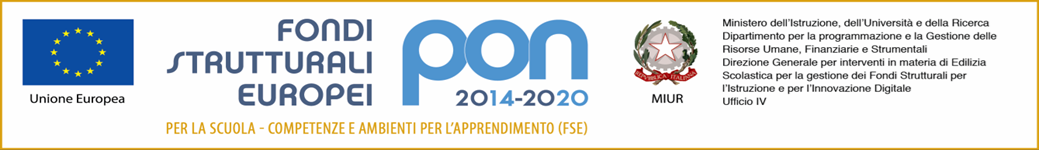 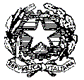 MINISTERO DELL'ISTRUZIONE, DELL'UNIVERSITA' E DELLA RICERCAISTITUTO COMPRENSIVO DI EDOLOVia A. Morino, 5 - 25048 EDOLO (BS) - Tel. 0364.71247 - Fax 0364.73161Codice Meccanografico: BSIC87000G - Codice fiscale: 90019150177Codice Univoco: UF1EK9e-mail: bsic87000g@istruzione.it     bsic87000g@pec.istruzione.itsito web: www.icedolo.edu.itIl sottoscritto _______________________________________________________________________genitore/affidatario dell’alunno ________________________________________________________Tel. Genitore/affidatario ______________________________________________________________Frequentante nel corso dell’anno 2019/20 la Classe __________ Sez. ____________Del plesso ___________________________ di codesto Istituto,DICHIARAdi aver preso visione della Circolare n. 041 del 09/01/2020, pubblicata nella homepage del sito web dell’Istituto e all’interno della sezione “Circolari”eAUTORIZZAIl proprio figlio a partecipare al Modulo “Rispetto nel web” nell’ambito del Progetto “Amica app” annualità 2018/19 - 2019/20.Il sottoscritto è consapevole:che il progetto è finanziato dal FSE-PON “Per la scuola, competenze e ambienti per l’apprendimento” 2014-2020. Programma Operativo Complementare “Per la scuola, competenze e ambienti per l’apprendimento” 2014-2020.  Asse I – Istruzione - Fondo di Rotazione in coerenza con Asse I – Istruzione - Sociale Europeo (FSE). Obiettivo specifico 10.2 – Azione 10.2.2 sottoazione10.2.2A “Competenze di base”. Avviso pubblico per lo sviluppo del pensiero logico e computazionale e della creatività digitale e delle competenze di “cittadinanza digitale”, prot. 2669 del 03/03/2017;che i corsi avranno una durata di 30 ore;che la frequenza, dopo aver effettuato l’iscrizione entro lunedì 27 gennaio, è vincolante.Poiché l’attuazione dei corsi richiede un impegno finanziario e una organizzazione da parte dell’Istituto, il sottoscritto, a meno di gravi impedimenti, si impegna a far frequentare il corso/i indicato/i al proprio figlio.Allega alla presente la liberatoria al trattamento dei dati degli studenti impegnati nel Progetto “Competenze di base”.Edolo, lì _____________________                                                       FIRMA _____________________________Modulo “RISPETTO NEL WEB” è così articolato:OGGETTO: Fondi Strutturali Europei – Programma Operativo Nazionale “Per la scuola, competenze e ambienti per l’apprendimento” 2014-2020. Programma Operativo Complementare “Per la scuola, competenze e ambienti per l’apprendimento” 2014-2020.  Asse I – Istruzione - Fondo di Rotazione.In coerenza con Asse I – Istruzione - Sociale Europeo (FSE). Obiettivo specifico 10.2 – Azione 10.2.2 sottoazione10.2.2A “Competenze di base”.Avviso pubblico per lo sviluppo del pensiero logico e computazionale e della creatività digitale e delle competenze di “cittadinanza digitale”, prot. 2669 del 03/03/2017.Progetto 10.2.2A - FdRPOC-LO-2018-55   CUP G27I18001000007GiornoModuloAttività – sede di svolgimentoVenerdì 31/01/2020   dalle ore 15:00 alle ore 18:30     Introduzione sul mondo di InternetVisione di un film sull’argomento e dibattito successivoVenerdì 07/02/2020   dalle ore 15:00 alle ore 18:30      Social network: quando ti connetti, connetti anche la testa!Visione dello spot dedicato al mondo della connessione ad internet e ai social, dibattito e realizzazione di un cartellone e di un video sull’argomento trattato e sui temi oggetto di discussione e approfondimentoVenerdì 14/02/2020       dalle ore 15:00 alle ore 18:30  Il bullismo si spiega con 2 mele – Lezione di una maestra ingleseImpariamo ad elaborare e comprendere in maniera empatica i sentimenti di chi è oggetto di bullismo. Trattazione sul tema e discussione di gruppoVenerdì 21/02/2020      dalle ore 15:00 alle ore 18:30 Concetti di cyberbullismo, cyber mobbing, internet mobbing, cyber bulling e cyber stalking; l’app Instagram e il nuovo filtro anti –bulliProiezione di slides che riportino affermazioni sul mondo di internet e relativi pericoli e discussione sull’accordo/disaccordo, chiedendone la motivazione.Appuntare su foglietti cosa rappresentano per i ragazzi questi concetti, realizzazione di un fumetto sul tema, proposte per la loro soluzioneVenerdì 28/02/2020dalle ore 15:00 alle ore 18:30   Marco Mengoni e Paola Cortellesi: monologo sul bullismoApprofondimento sul tema e realizzazione di un cartellone sull’argomentoVenerdì 06/03/2020     dalle ore 15:00 alle ore 18:30Il concetto di empatiaVisione di spot sul tema e dibattito successivoVenerdì 13/03/2020       dalle ore 15:00 alle ore 18:00Svolgimento di un compito di realtà: realizzazione di una “Guida per le vacanze”Utilizziamo gli strumenti digitali e la rete internet per ricercare, selezionare, elaborare e condividere informazioni su attività di interesse e luoghi da visitare (a misura di adolescente) prendendo a riferimento la regione italiana nella quale risiedono.Venerdì 20/03/2020dalle ore 15:00 alle ore 18:00“Me is mine”: osservatorio sul furto di identitàAnalizziamo insieme la guida e i consigli per i ragazzi in collaborazione con Adiconsum nell’ambito del Programma Europeo di Prevenzione e lotta contro la criminalitàVenerdì 27/03/2020dalle ore 15:00 alle ore 18:00 Lavoro conclusivoRaccolta di impressioni e commenti sul lavoro svolto nel corso degli incontri precedenti e realizzazione di un cartellone riepilogativo